Rosetta Implementation Site Readiness Checklist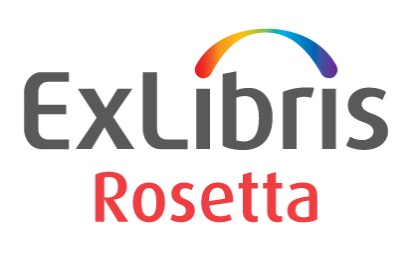 NOTE: Ex Libris can formally commence the implementation process and schedule the kick-off meeting upon completion of topics 1 to 13. NOTE: Documents referenced in the “For more information” column can be downloaded from http://knowledge.exlibrisgroup.com/RosettaTopicItem or TaskFor More InformationProject TeamValidate the nomination of the following key personnel:Project sponsorProject managerRosetta System LibrarianIT Staff (Rosetta System Admin)Data expert (Metadata Librarian)Development (if aplicable)Preservation AnalystEnvironmentThe environment preparation must be completed prior to the Rosetta installation. The number of servers and specifications per server are issued based on the sizing questionnaire that is completed by the customerSpecification 
per ServerNumber of servers as per sizing.Each server must include at minimum (unless specified differently in the sizing):8 CPU24 GB RAMFor virtual machines, resource allocation reservation is mandatory.Requirements for Rosetta InstallationServer’s Operating SystemThe Rosetta servers must run one of the following operating systems:Linux: Red Hat AS/ES 6.x/7.x 64‐bitSun: Solaris 10/11 on a 64‐bit x86 processorRequirements for Rosetta InstallationAdditional 
SoftwareC‐shell package (csh or tcsh) & Linux platform GCC, as part of the operating systemOracle RDBMS add‐on softwareRequirements for Rosetta InstallationFile System and Disk Space Rosetta database file system mount: /exlibris (at least 50GB)For each server - Rosetta software file system mount: 
            /exlibris (50GB per server).4 NFS shared mount points, at least 50GB each 
            (accessible to ALL servers for installation): 
	- Deposit storage (/deposit_storage),
	- Staging storage (/operational_storage),
	- Permanent storage (/permanent_storage),
	- Operational Shared (/operational_shared) Note: Permanent storage may change upon sizing.Requirements for Rosetta InstallationStorage RequirementsFor the Rosetta software - any file system protocol (local file system, FCP, iSCSI)Physical disks at least 75MB/Secs transfer rateDedicated NIC for storage (1Gb minimum)Minimum 1500 IOP/Sec with response time <= 8 milliseconds for database.For repositories Storage (operational and permanent) Rosetta supports the following protocols:NFSCDMIS3Any POSIX‐compliantRequirements for Rosetta InstallationMedia for Data ExchangeFTP access is enabled for the following IP addresses:ftp.exl.de; ftp.exlibrisgroup.com; ftp.exlibris-usa.com; ftp.exlibris.co.il; ftp-apac.hosted.exlibrisgroup.com.Requirements for Rosetta InstallationNetwork ConfigurationEach Rosetta server has a fully qualified hostname (include short hostname and domain name) that is registered in the DNS.The server name is defined in /etc/hostsRequirements for Rosetta InstallationRemote Server AccessEx Libris implementation team has access to the system via the Internet with a minimum bandwidth of 64 KBp.Access is available both to the UI using browser and SSH to the server.Rosetta Installation Request FormConfiguration of Services and PortsPort for Web access on the Rosetta server (between servers):Rosetta Application [1-9]801 (e.g. 1801,2801 etc.)Rosetta Application – Debugging 5001From all servers to the Oracle DB server: 1521From all servers to Solr server : 8983Mail: 25FTP: 21SSH: 22HTTP (PDS) port 8991 - only if PDS is requiredBetween the servers and Ex Libris IP’s:Rosetta Application [1-9]801 (e.g. 1801,2801 etc.)Mail: 25FTP: 21SSH: 22HTTP (PDS) port 8991 (can be replaced with port 80 or 443)- only if PDS is requiredRosetta Installation Request FormRequirements for Rosetta InstallationKCS article “What Ports Need to be Opened for Rosetta?”Firewall SettingsConfirm that SSH, FTP & HTTP access is enabled for Ex Libris. The IPs below are enabled for remote access in the firewall:Ex Libris Rosetta Installation team: 212.179.71.70 ; 212.179.71.34; 192.117.110.4 Additionally, the IP’s below are included depending on the customers’ region:USA: 192.80.206.206 ; 12.21.149.130Germany: 195.37.97.145; 194.8.220.178 ; 217.91.56.60Australia: 203.87.118.110Rosetta Installation Request FormServer Access credentialsIn order to log on to the server, an initial exlibris user with permissions to su or sudo is required. This user can be deleted after the installation is complete.Root access is required during installation (su/sudo rights can be removed after the installation completion. Implementation and support staff use the dps user to access the server).Operations that are available for sudo:Create the following users and groups:UseraddGroupaddvipwChange the system parameters:for Sun Solaris servers – /etc/system filefor Linux – /etc/rc.d/rc.local and /etc/security/limits.conffilesCreate directories and change permissions using the following:mkdirchownIn the /etc directory, create files necessary for the autostartup mechanism.Requirements for Rosetta InstallationBackup and Recovery Backup and recovery procedures are established once installation is completed. To minimize possible data loss, system administrators back up the following data: Rosetta software, Producer Agent content, and the Oracle database, including the below sub-folders:bytestream_workcc_export_dir digital_certificateformat_library_downloads logs operational_delivery_shared operational_export_directory preservation plugins preserve_pp_docs sipTmpDir sp_bck staff_work_area uiOracle data base tables have regular cold backup. See recomanded startegies in the guide.The selected media used for backup is the customer’s choice. System Administration Guide, Part V: Data Backup and RecoveryWorkstation Hardware and SoftwareStaff PC with internet access and a browser Browser should be able to access rosetta DNS with ports [1-9]801 (and 8991 if PDS is required)TCP/IP installed and connection to server testedUnicode fontsTelnet or terminal emulator client 
(administrator’s machine only)FTP (administrator’s machine only)Requirements for Rosetta InstallationLoad Balancer(Optional)Load balancer is used to change DNS name display; port forwarding to ports 80 or 433; high availability. It is the customer’s responsibility to establish the load balancer.Rosetta supports both hardware and software components for Load‐balancing functionality. Sticky Session is mandatory.Forwarding - Configure the load balancer to pass the clientʹs IP address in the X-Forwarded-For HTTP header value.In any of the supported topologies, a load balancer should be defined for each Fully Qualified Domain Name (FQDN). A separate FQDN is required for each module/role that must be accessed separately.It is possible to configure separate load balancers for delivery, UI (back office management), deposit, and user authentication.
If no load balancer DNS is supplied in the installation request form, one of the Rosetta server’s qualified DNS names is used as the Rosetta URL.Rosetta System Administration GuideRosetta Sizing OptionsData PreparationFor Rosetta data ingest, extract the Descriptive Metadata (MD) in a standard format. Rosetta Overview GuideData PreparationSample metadata and preservation files are ready to be reviewed by Ex Libris to determine recommended ingest methodsIntegrationsRosetta can integrate with other systems, the following preparations need to be ready for the implementation to start. Select the applicable integration needed.AlephSRU index is established. Ports between the Aleph server and Roseta are opened (as configured on z39.50 server port, for example, 999X)Rosetta-Aleph Synchronization GuideVoyagerSRU index is established. Ports between the Voyager server and Roseta are opened (as configured on z39.50 server port, for example, 999X)Voyager Rosetta Integration GuidePrimoOAI-PMH is used. Confirm that the port 1801 is open between Primo server and Rosetta serverRosetta-Primo Integration Guide